Matters to be resolved concerning Test Guidelines adopted by the Technical Committee:  Broccoli (Brassica oleracea L. var. italica Plenck) (Revision)Document prepared by an expert from the NetherlandsDisclaimer:  this document does not represent UPOV policies or guidance	The Enlarged Editorial Committee (TC-EDC), at its meeting held in Geneva, from 
March 26 to 27, 2018, considered document TG/151/5(proj.3) and requested editorial clarifications from the Leading Expert, Ms. Marian van Leeuwen (Netherlands), for consideration at its it meeting to be held in Geneva on October 29, 2018 (see document TC-ECD/MAR18/11 “Report”, paragraph 56).	The Leading Expert provided the requested editorial clarifications and further proposed that those be also considered by the Technical Working Party for Vegetables (TWV) at its fifty-second session to be held in Beijing, China, from September 17 to 21, 2018.	The following table presents all the comments made by the TC-EDC on the draft Test Guidelines for Broccoli (document TG/151/5(proj.3)), with the responses by the Leading Expert, Ms. Marian van Leeuwen (Netherlands).[End of document]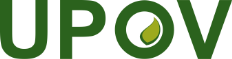 EInternational Union for the Protection of New Varieties of PlantsTechnical Working Party for VegetablesFifty-Second Session
Beijing, China, September 17 to 21, 2018TWV/52/9Original:  EnglishDate:  August 15, 2018Table of chars.- to check whether to add growth stages throughout table of characteristics(1 = before harvest maturity, 2 = at harvest maturity)- to complete table of characteristics with indication of type of variety for each example variety (autumn and spring)Leading Expert:The addition of 2 growth stages to the table of characteristics would give the same information as now included in 8.1 and 8.2Therefore the proposal is to add these two growth stages and to add also growth stage 3 = at full flowering for char 25 and 26 (which will become 24 and 25 after combination of 23 and 24)Growth stage 1 = just before harvest maturity, 2= at harvest maturityThen the wording of 8.1 (a) could be: “Observations should be made on fully developed leaves in the middle third of the plant.” To add for all characteristics from 1 to 12 growth stage 1The present 8.1 (b) can be deleted from this explanation and from the table of characteristics. To add for all characteristics from 13 to 21 and the combined 23/24 growth stage 28.1 (c) becomes 8.1 (b), also in the table of characteristics8.1 (d) becomes 8.1 (c), also in the table of characteristicsPreference for S (summer and autumn) and O (overwintering): The varieties that are O: BurbankEmberCrestaCardinalEarly White SproutingRed FireClaretRed ArrowBonardaEarly Purple SproutingMendocinoBroccoli di NataleAll other example varieties are Sto add the following to Chapter 6.5 “Legend”:(s): summer and autumn varieties(o): overwintering varieties- Example variety “Esquire” should be replaced by “Red Fire” because “Esquire” is an old denomination proposal for the variety “Red Fire”. (Characteristic 4)- Example variety “Di Albenga precoce” should be deleted because this appears to be a green cauliflower (Characteristic 8)- In Characteristic 22, the example variety “Marathon” (note 7) should be deletedChar. 1to check if (a) is correct (observation on fully developed leaves at the middle level of the plant?)Leading Expert:  See aboveChars. 14, 16, 20, 22“Only Calabrese type varieties” should be indicated with underlineLeading Expert:  agreedChar. 19“Only varieties with Head: color: whitish, green, grey green or blue green” should be indicated with underline.Leading Expert:  agreedChars. 23, 24to combine chars. 23 and 24 with both types of example varieties (see general comment on table of chars.)Leading Expert:  provided combined Characteristic23.(*)QNMG(+)(c), (d)very earlyvery earlytrès précocetrès précocesehr frühmuy tempranaSibsey (s)1earlyearlyprécoceprécocefrühtempranaMonflor (s), 
Red Fire (o)3mediummediummoyennemoyennemittelmediaTinman (s), Mendocino (o)5latelatetardivetardivespättardíaMarathon (s), Burbank (o)7very latevery latetrès tardivetrès tardivesehr spätmuy tardíaHallmark (s)9Char. 25to be indicated as VG onlyLeading Expert:  agreed8.1It is proposed to use growth stages (e.g. 1 – just before harvest maturity, 2 – harvest maturity).could be modified as follows :“Observations should be made on fully developed leaves at the middle of the plant”.should be replaced by stage 2Leading Expert:  See answer regarding the table of characteristics  The growth stages also must be added to Chapter 88.1 (c), (d)move to 8.2 (only chars 23 and 24)Leading Expert:  agreedAd. 25- replace “stay sticked to stamen” with “sticks to stamen”- to delete second sentence under field trial (“The observation on the presence of pollen…”- to delete sentences “In case of a field trial, type of observation is VG. In case of a DNA marker test, type of observation is MS.”Leading Expert:  agreed8.3- to add title (Types of Broccoli)- “Sprouting type: Only multiple Multiple heads …”Leading Expert:  agreed